Příloha 3Matematika str. 37/cv. 2Ř-řada         S- sloupeček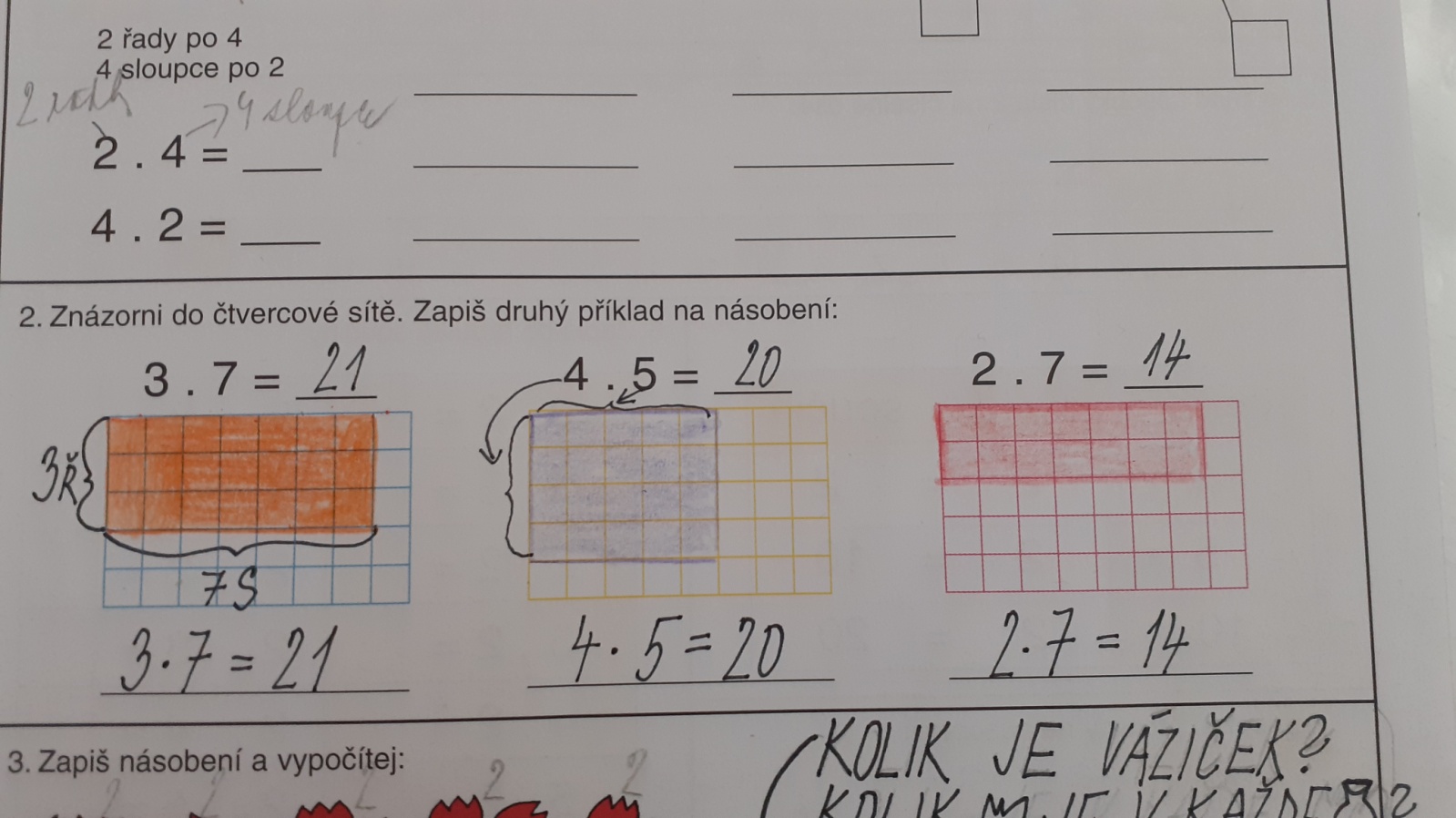 Matematika str. 37/cv. 3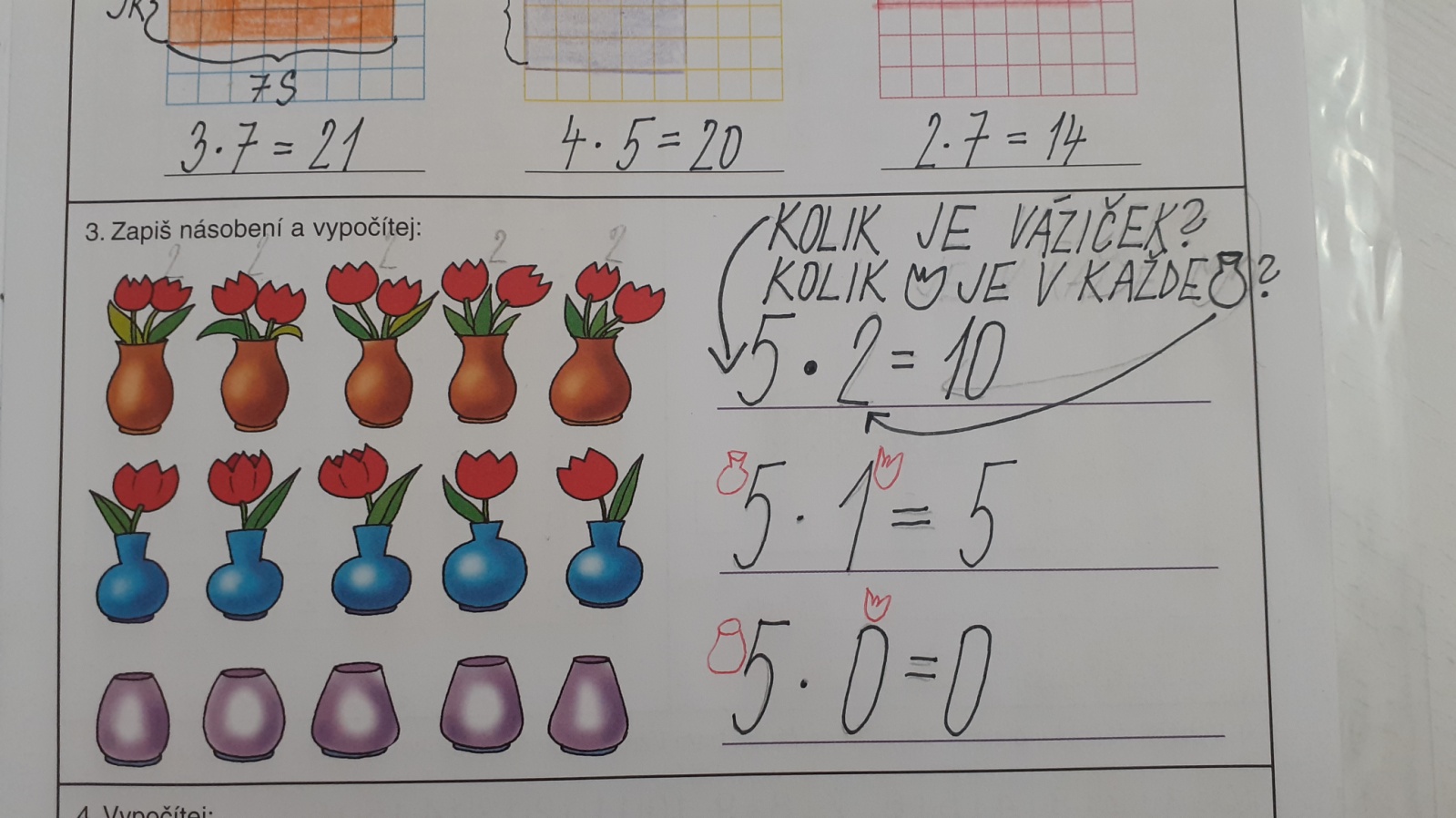 Můžete dětem vytvářet podobné úkoly. 